ПРОФЕСИОНАЛНА ГИМНАЗИЯ ПО МСС „НИКОЛА ЗЛАТАРСКИ” 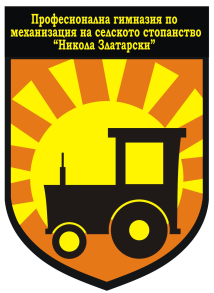 Гр.Златарица, ул.”Ропотамо” №19, тел./факс 0615/3-54-12, e-mail: pgmss@abv.bgКонспект по информатика 9 класПредмет на информатиката. Бройна система.Алгоритми – основни характеристики. Представяне на алгоритми.Текстови редактори и текстови програми.Компютърни системи. Входно-изходни устройства.Оперативна памет.Централен процесор.Електронни таблици.Преподавател:…………………..                              Директор:…………………..                          /П. Димитров/                                                       /М. Петкова/